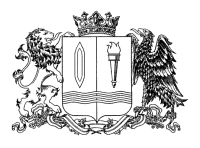 ПРАВИТЕЛЬСТВО ИВАНОВСКОЙ ОБЛАСТИПОСТАНОВЛЕНИЕот _______________ № _______-пг. ИвановоО внесении изменения в постановление Правительства Ивановской области от 12.01.2023 № 1-п «Об установлении случаев утверждения в Ивановской области в 2023 году генеральных планов, правил землепользования и застройки, проектов планировки территории, проектов межевания территории, изменений в один из указанных документов без проведения общественных обсуждений или публичных слушаний»В соответствии с пунктом 2 статьи 7 Федерального закона 
от 14.03.2022 № 58-ФЗ «О внесении изменений в отдельные законодательные акты Российской Федерации» Правительство Ивановской области п о с т а н о в л я е т:Внести изменение в постановление Правительства Ивановской области от 12.01.2023 № 1-п «Об установлении случаев утверждения 
в Ивановской области в 2023 году генеральных планов, правил землепользования и застройки, проектов планировки территории, проектов межевания территории, изменений в один из указанных документов без проведения общественных обсуждений или публичных слушаний», дополнив его подпунктом «д» следующего содержания:«д) утверждения проекта планировки территории, проекта межевания территории, изменений в проект планировки территории, проект межевания территории в целях размещения линейных объектов газоснабжения.».Губернатор Ивановской области С.С. Воскресенский